BangladeshBangladeshBangladeshNovember 2025November 2025November 2025November 2025SundayMondayTuesdayWednesdayThursdayFridaySaturday12345678910111213141516171819202122Armed Forces Day2324252627282930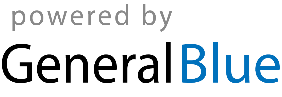 